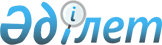 2015 жылға жеміс-жидек дақылдарының көпжылдық көшеттерін отырғызу және өсіру шығындарының құнын ішінара өтеуге арналған субсидиялардың нормаларын бекіту туралы
					
			Күшін жойған
			
			
		
					Батыс Қазақстан облысы әкімдігінің 2015 жылғы 3 қыркүйектегі № 238 қаулысы. Батыс Қазақстан облысының Әділет департаментінде 2015 жылғы 2 қазанда № 4071 болып тіркелді. Күші жойылды - Батыс Қазақстан облысы әкімдігінің 2016 жылғы 9 ақпандағы № 24 қаулысымен      Ескерту. Күші жойылды - Батыс Қазақстан облысы әкімдігінің 09.02.2016 № 24 қаулысымен.

      "Қазақстан Республикасындағы жергілікті мемлекеттік басқару және өзін-өзі басқару туралы" 2001 жылғы 23 қаңтардағы Қазақстан Республикасының  Заңын басшылыққа ала отырып, "Жеміс-жидек дақылдарының және жүзімнің көпжылдық көшеттерін отырғызу және өсіру (оның ішінде қалпына келтіру) шығындарының құнын субсидиялау қағидаларын бекіту туралы" Қазақстан Республикасы Ауыл шаруашылығы министрінің міндетін атқарушының 2015 жылғы 27 ақпандағы № 4-1/168  бұйрығына сәйкес Батыс Қазақстан облысының әкімдігі ҚАУЛЫ ЕТЕДІ:

      1. Қоса беріліп отырған 2015 жылға жеміс-жидек дақылдарының көпжылдық көшеттерін отырғызу және өсіру шығындарының құнын ішінара өтеуге арналған субсидиялардың  нормалары бекітілсін.

      2. "Батыс Қазақстан облысының ауыл шаруашылығы басқармасы" мемлекеттік мекемесі, аудандар мен Орал қаласы әкімдері осы қаулыны іске асыру бойынша қажетті шараларды алсын.

      3. "Батыс Қазақстан облысының ауыл шаруашылығы басқармасы" мемлекеттік мекемесі (М. К. Оңғарбеков) осы қаулының әділет органдарында мемлекеттік тіркелуін, "Әділет" ақпараттық-құқықтық жүйесінде және бұқаралық ақпарат құралдарында оның ресми жариялануын қамтамасыз етсін.

      4. Осы қаулының орындалуын бақылау облыс әкімінің бірінші орынбасары А. К. Өтеғұловқа жүктелсін.

      5. Осы қаулы алғашқы ресми жарияланған күнінен бастап қолданысқа енгізіледі.



      "КЕЛІСІЛДІ"
Қазақстан Республикасының
Ауыл шаруашылығы министрі
___________ А. Мамытбеков
01.09.2015 жыл

 2015 жылға жеміс-жидек дақылдарының көпжылдық көшеттерін отырғызу және
өсіру шығындарының құнын ішінара өтеуге арналған субсидиялардың нормасы       (теңге)


					© 2012. Қазақстан Республикасы Әділет министрлігінің «Қазақстан Республикасының Заңнама және құқықтық ақпарат институты» ШЖҚ РМК
				
      Облыс әкімі

Н. Ноғаев
2015 жылғы 3 қыркүйектегі № 238
Батыс Қазақстан облысы
әкімдігінің қаулысымен
бекітілгенЖеміс дақылдарының түрі

Отырғызу схемасы

Көшеттер саны

Отырғызу

Отырғызу

2 вегетация

2 вегетация

3 вегетация

3 вегетация

4 вегетация

4 вегетация

Жеміс дақылдарының түрі

Отырғызу схемасы

Көшеттер саны

1 га кететін шығын

субсидия (40%)

1 га кететін шығын

субсидия (40%)

1 га кететін шығын

субсидия (40%)

1 га кететін шығын

субсидия (40%)

Жеміс дақылдары

Жеміс дақылдары

Жеміс дақылдары

Жеміс дақылдары

Жеміс дақылдары

Жеміс дақылдары

Жеміс дақылдары

Жеміс дақылдары

Жеміс дақылдары

Жеміс дақылдары

Жеміс дақылдары

Алма 

 8х6 м 

208

 1 510 025 

 604 010 

 66 775 

 26 710 

 66 445 

 26 578 

 153 050 

 61 220 

Алма

8х5 м

250

1 576 800

630 720

67 228

26 891

67 013

26 805

158 295

63 318

Алма

8х4 м

313

1 676 914

670 766

67 907

27 163

67 852

27 141

166 075

66 430

Алма

5х3 м

667

2 306 471

922 588

71 859

28 744

72 643

29 057

209 931

83 972

Шие

5х4 м

500

2 090 759

836 304

97 790

39 116

63 244

25 298

191 798

76 719

Жидек дақылдарының түрі

Отырғызу схемасы

1 га өсімдіктер саны

Отырғызу

Отырғызу

2 вегетация

2 вегетация

3 вегетация

3 вегетация

Жидек дақылдарының түрі

Отырғызу схемасы

1 га өсімдіктер саны

1 га кететін шығын

субсидия (40%)

1 га кететін шығын

субсидия (40%)

1 га кететін шығын

субсидия (40%)

Жидек дақылдары

Жидек дақылдары

Жидек дақылдары

Жидек дақылдары

Жидек дақылдары

Жидек дақылдары

Жидек дақылдары

Жидек дақылдары

Жидек дақылдары

Қарақат

4,0х0,75 м

3667

1 561 969

624 788

544 010

217 604

 1 053 143 

 421 257 

Қарақат

4,0х0,5 м

5500

1 939 636

775 854

544 010

217 604

1 053 143

421 257

Қарақат

2,5х0,75 м

5867

2 015 169

806 068

544 010

217 604

1 053 143

421 257

Таңқурай 

 3,0+0,5х0,3 м 

13332

4 442 449

1 776 980

511 259

204 504

973 127

389 251

Таңқурай 

2,5х0,5 м

8800

3 275 459

1 310 184

511 259

204 504

973 127

389 251

Бүлдірген

80+35х20 см

 62856 

 3 874 447 

 1 549 779 

 1 573 475 

 629 390 

х

х

